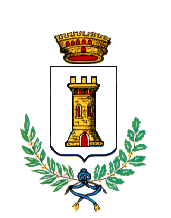 COMUNE    DI   CASAMASSIMACITTA’ METROPOLITANA DI BARIEMERGENZA SANITARIA LEGATA AL DIFFONDERSI DEL VIRUS COVID 19   -  MISURE URGENTI DI SOLIDARIETÀ ALIMENTAREISTANZA PER L’ASSEGNAZIONE DEI BUONI SPESA “UNA TANTUM” IN FAVORE DI PERSONE E/O FAMIGLIE IN CONDIZIONI DI DISAGIO ECONOMICO E SOCIALE PER EMERGENZA COVID-19 (OCDPC N. 658 DEL 29/03/2020)Al RESPONSABILE DEL SERVIZIO SOCIO CULTURALEComune di CasamassimaIl sottoscritto Cognome _____________________________Nome __________________________Codice Fiscale: _____________________Nato a _________________________il______________Residente a __________________________Via__________________________________ n. _____email _____________________@________________PEC___________________@____________Telefono ______________________________CHIEDEdi partecipare all’assegnazione dei “buoni spesa” ai sensi dell’Ordinanza della Protezione Civile n. 658/2020, per se stesso e per il proprio nucleo familiare.Consapevole delle responsabilità penali cui può andare incontro in caso di dichiarazioni mendaci in caso di falsità in atti puniti dal Codice Penale e dalle Leggi Penali in materia ai sensi dell'art. 76 del DPR 445/2000, nonché sulle conseguenze previste dall'art. 75 DPR 445/2000 relative alla decadenza da benefici eventualmente conseguenti al provvedimento emanato sulla base della dichiarazione non veritiera:DICHIARA ED AUTOCERTIFICAa. che il proprio nucleo familiare, residente nel Comune di Casamassima alla data dell’08/03/2020, è composto da numero __________ componenti così come riportato dal seguente prospetto:b. che i componenti del proprio nucleo familiare, con riferimento al mese di Aprile, hanno beneficiato delle entrate, di seguito specificate, a qualsiasi titolo percepito:c. che il sottoscritto o un componente del proprio nucleo familiare:□ non beneficia di RED (2.0 o 3.0) o Reddito di Cittadinanza□ beneficia di RED (2.0 o 3.0) o Reddito di Cittadinanza per un importo pari a €_______________ mensili;d. che il sottoscritto o un componente del proprio nucleo familiare:□ non è soggetto al pagamento di affitto□ è soggetto al pagamento di affitto per un importo di €_______________ mensili, con contratto n.____ del _____ registrato presso l’Agenzia delle Entrate al n._______ □ è beneficiario del rimborso regionale canoni locativi □ occupa un alloggio di edilizia popolaree. che il sottoscritto e tutti i componenti del proprio nucleo familiare:□ non possiedono alcun deposito di liquidità□ possiedono un deposito di liquidità presso un qualsiasi gruppo Bancario o Ufficio Postale, intestatoad uno qualsiasi dei componenti del nucleo familiare, per un importo di €__________________;f. che il sottoscritto e tutti i componenti del proprio nucleo familiare:□ possiedono i requisiti previsti dal Decreto “Cura Italia” per l’ottenimento del Bonus INPS (titolari dipartita IVA, braccianti agricoli, liberi professionisti, ecc…)□ non possiedono i requisiti previsti dal Decreto “Cura Italia” per l’ottenimento del Bonus (titolari dipartita IVA, braccianti agricoli, liberi professionisti, ecc.)Dichiara, inoltre, di possedere la qualifica di___________________________Allega la seguente documentazione:copia del documento di identità del richiedente in corso di validità.Casamassima , ____________                                                                      Firma _________________________________ISTRUZIONIInviare la documentazione, firmata a mano e scansionata con copia del documento di identità, al seguente indirizzo antonio.manzaro@comune.casamassima.ba.it. entro e non oltre le ore 24,00 del giorno 08/05/2020; E’ altresì possibile consegnare la documentazione a mano presso la sede del C.O.C.–ingresso P./zza Bellomo n. 2, dal giorno 04/05/2020 al giorno 08/05/2020, dalle ore 9,00 alle ore 12,00 ;La domanda va compilata in modo corretto ed esauriente,  specificando i requisiti di ammissione nei  relativi campi.La compilazione incompleta   della domanda  o la mancata sottoscrizione della stessa rappresentano motivo di esclusione dall’accesso al beneficio .Per informazioni inerenti la presentazione delle istanze si potrà telefonare  dalle ore 9,00 alle ore 12,00 ai seguenti numeri telefonici: 080/6530142- 080/6530144-080/6530176-080/673889.INFORMATIVA SULLA PRIVACYL’Amministrazione Comunale informa, ai sensi dell’art. 13 D.Lgs .196/2003, che:1. il trattamento dei dati conferiti con dichiarazioni/richieste è finalizzato allo sviluppo del relativo procedimento amministrativo ed alle attività ad esso correlate;2. il conferimento dei dati è obbligatorio per il corretto sviluppo dell’istruttoria e degli altri adempimenti;3. il mancato conferimento di alcuni o tutti i dati richiesti comporta l’interruzione/l’annullamento dei procedimenti amministrativi;4. in relazione al procedimento ed alle attività correlate, il Comune può comunicare i dati acquisiti con le dichiarazioni / richieste ad altri Enti competenti;5. il dichiarante può esercitare i diritti dell’art. 7 del D.Lgs 196/2003, ovvero la modifica, l’aggiornamento e la cancellazione dei dati.Casamassima, lì _______________                                                                                                                       F I R M A                                                                                                   _________________________CONSENSO AL TRATTAMENTO DEI DATIPreso atto dell'informativa fornitami sulla protezione dei dati personali ai sensi del D.Lgs n. 196/2003, io sottoscrittoACCONSENTOal trattamento di eventuali dati sensibili necessari per l'istruzione del procedimento amministrativo alleattività correlate alla presente domanda;alla comunicazione dei miei dati personali e sensibili a soggetti che gestiscono servizi informatici di postalizzazione e di archiviazione e al trattamento dei dati stessi da parte di tali soggetti, ove ciò sia necessario all'istruzione, liquidazione e gestione della presente istanza.Casamassima,lì_______________	                                                                                                         F I R M A______________________Cognome e nomeData di nascitaRelazione con capofamigliaOccupazione e condizioneReddito da lavoro dipendente o autonomo€Rimborso arretrati pensione, indennità, ecc€PensionePensione Invalidità, Indennità di accompagnamento€Altro (specificare)€